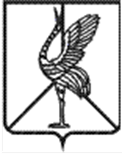 Совет городского поселения «Шерловогорское»РЕШЕНИЕ26 апреля 2016 года                                                                                   № 311поселок городского типа Шерловая ГораО формировании нового состава избирательной комиссии городского поселения «Шерловогорское»	В связи с окончанием срока полномочий избирательной комиссии городского поселения «Шерловогорское», в соответствии  со ст. 24 Федерального закона от 12 июня 2002 года № 67 – ФЗ «Об основных гарантиях избирательных прав и права на участие в референдуме граждан Российской Федерации», ст. 26 Закона Забайкальского края от 06 июля 2010 года № 385 – ЗЗК «О муниципальных выборах в Забайкальском крае», ст. 30 Устава городского поселения «Шерловогорское», а также окончания срока формирования избирательной комиссии городского поселения «Шерловогорское» нового состава, Совет городского поселения «Шерловогорское» решил:Сформировать избирательную комиссию городского поселения «Шерловогорское» нового состава с правом решающего голоса в следующем составе:	- Лаврентьева Вера Анатольевна, 1959 года рождения, проживает в п.г.т. Шерловая Гора, Борзинского района, Забайкальского края, образование высшее, работает учителем МОУ «СОШ № 42 п.г.т. Шерловая Гора», имеет опыт работы в избирательных комиссиях, предложена в состав комиссии коллективом избирателей МОУ «СОШ № 42 п.г.т. Шерловая Гора» и рекомендована для назначения Борзинской районной территориальной избирательной комиссией;	- Плаксина Мария Васильевна, 1984 года рождения, проживает в п.г.т. Шерловая Гора, Борзинского района, Забайкальского края, образование высшее, работает старшим специалистом администрации городского поселения «Шерловогорское», имеет опыт работы в избирательных комиссиях, предложена в состав комиссии коллективом избирателей администрации городского поселения «Шерловогорское» и рекомендована для назначения Избирательной комиссией муниципального района «Борзинский район»;	- Рыжакова Ирина Элбэковна, 1958 года рождения, проживает в п.г.т. Шерловая Гора, Борзинского района, Забайкальского края, образование высшее, работает учителем МОУ «СОШ № 42 п.г.т. Шерловая Гора», имеет опыт работы в избирательных комиссиях, предложена в состав комиссии коллективом избирателей МОУ «СОШ № 42 п.г.т. Шерловая Гора»  и рекомендована для назначения Борзинской районной территориальной избирательной комиссией; 	- Тявина Елена Вячеславовна, 1971 года рождения, проживает в п.г.т. Шерловая Гора, Борзинского района, Забайкальского края, образование среднее специальное, работает главным бухгалтером МБУ городского поселения «Шерловогорское» «Служба МТО», имеет опыт работы в избирательных комиссиях, предложена в состав комиссии коллективом избирателей МБУ городского поселения «Шерловогорское» «Служба МТО» и рекомендована для назначения Избирательной комиссией муниципального района «Борзинский район»;	- Стрельцова Людмила Борисовна, 1987 года рождения, проживает в п.г.т. Шерловая Гора, Борзинского района, Забайкальского края, образование высшее, работает главным специалистом администрации городского поселения «Шерловогорское», имеет опыт работы в избирательных комиссиях и рекомендована для назначения Забайкальским региональным отделением Всероссийской политической партии «Единая Россия»;	- Шнайдт Анастасия Ивановна, 1989 года рождения,  проживает в п.г.т. Шерловая Гора, Борзинского района, Забайкальского края, образование среднее специальное, работает бухгалтером ООО «Эксплуатационник – ремонтник», имеет опыт работы в избирательных комиссиях и предложена для назначения местным отделением Всероссийской политической партии «Партия дела» в Борзинском районе Забайкальского края;	2. Признать утратившими силу:- решение Совета городского поселения «Шерловогорское» от 21.05.2014 года № 162 «О внесении изменений в решение Совета городского поселения «Шерловогорское» от 26 апреля 2011 года № 199 «О формировании избирательной комиссии городского поселения «Шерловогорское»;- решение Совета городского поселения «Шерловогорское» от 26.08.2015 года № 267 «О внесении изменений в решение Совета городского поселения «Шерловогорское» от 26 апреля 2011 года № 199 «О формировании избирательной комиссии городского поселения «Шерловогорское».	2. Настоящее решение вступает в силу на следующий день со дня официального опубликования (обнародования).	3. Настоящее решение разместить (опубликовать) на официальном сайте городского поселения «Шерловогорское» в информационно-телекоммуникационной сети «Интернет» и в Борзинской районной общественно – информационной газете «Даурская новь».Глава городского поселения«Шерловогорское»                                                                  Н. Ю. Чернолихова